Publicado en Barcelona el 15/11/2018 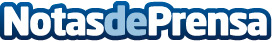 AleaSoft: La bajada prevista de temperaturas anima los futuros al alzaLas previsiones de descenso de las temperaturas en Europa empujan los precios de los futuros de gas y electricidad hacia arriba. Los futuros de emisiones de CO2 también se recuperan, mientras que los de carbón y petróleo continúan a la bajaDatos de contacto:Alejandro DelgadoNota de prensa publicada en: https://www.notasdeprensa.es/aleasoft-la-bajada-prevista-de-temperaturas Categorias: Internacional Nacional Consumo Industria Téxtil Sector Energético http://www.notasdeprensa.es